电气与电子工程学院用电安全培训2023年11月20日，电气与电子工程学院开展了202324-1学期用电安全培训，本次培训主题为用电安全，包括实验室电气设备的选择和安装，实验室电路的管理和维护，实验室用电器设备的使用，实验室电气安全操作规范，紧急情况和事故处理等几方面。实验中心老师参加了本次培训。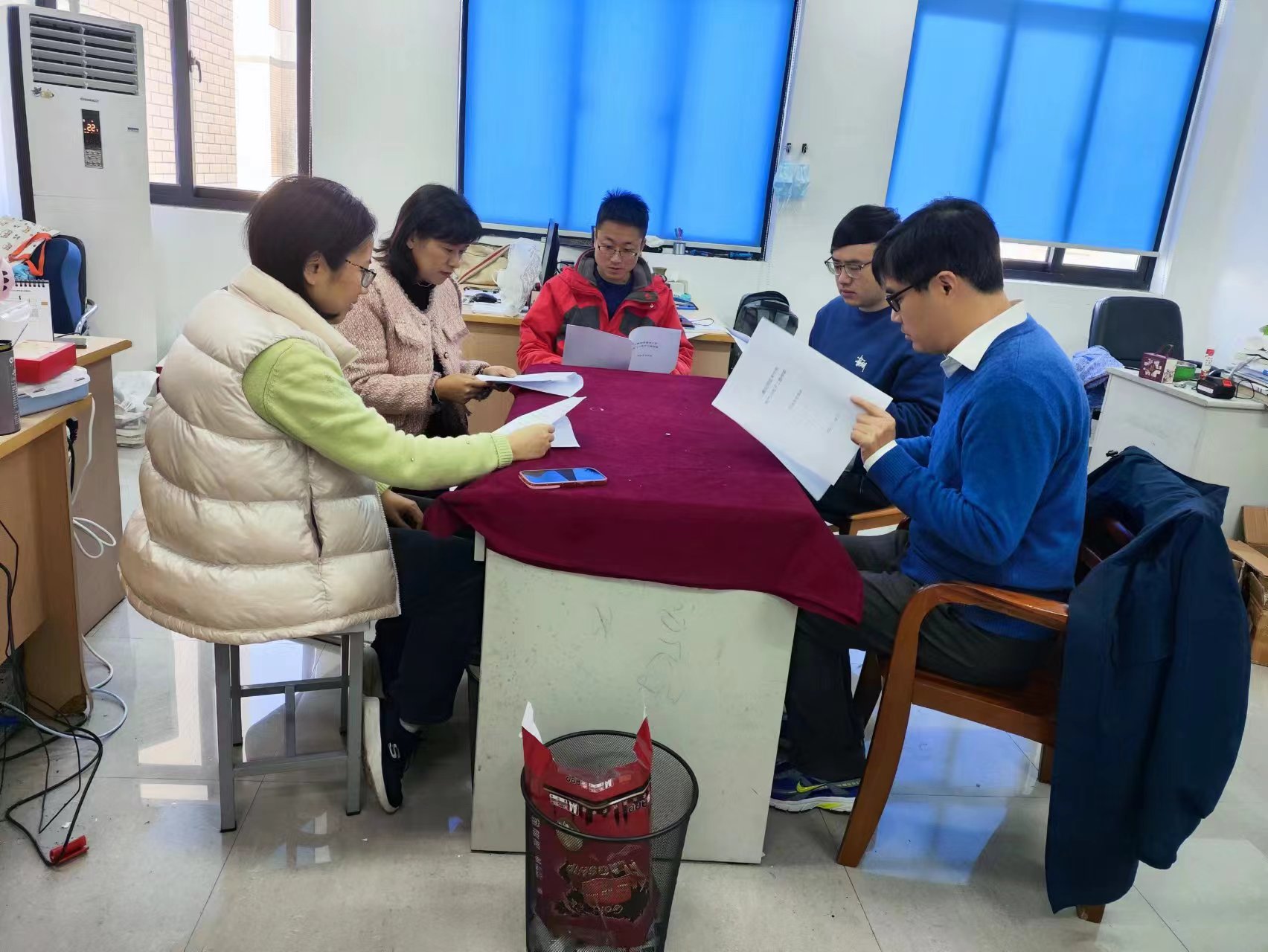 